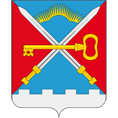 ПОСТАНОВЛЕНИЕАДМИНИСТРАЦИИ СЕЛЬСКОГО ПОСЕЛЕНИЯ АЛАКУРТТИ КАНДАЛАКШСКОГО  РАЙОНАот30.12.2016№281Об утверждении  списка граждан-участников подпрограммы «Выполнениегосударственных обязательств по обеспечению жильем категорий граждан, установленных федеральным законодательством» федеральной целевой программы «Жилище» на 2015-2020 годы»   Об утверждении  списка граждан-участников подпрограммы «Выполнениегосударственных обязательств по обеспечению жильем категорий граждан, установленных федеральным законодательством» федеральной целевой программы «Жилище» на 2015-2020 годы»   Об утверждении  списка граждан-участников подпрограммы «Выполнениегосударственных обязательств по обеспечению жильем категорий граждан, установленных федеральным законодательством» федеральной целевой программы «Жилище» на 2015-2020 годы»   Об утверждении  списка граждан-участников подпрограммы «Выполнениегосударственных обязательств по обеспечению жильем категорий граждан, установленных федеральным законодательством» федеральной целевой программы «Жилище» на 2015-2020 годы»   Об утверждении  списка граждан-участников подпрограммы «Выполнениегосударственных обязательств по обеспечению жильем категорий граждан, установленных федеральным законодательством» федеральной целевой программы «Жилище» на 2015-2020 годы»   Руководствуясь  п.2 Правил выпуска и реализации государственных жилищных сертификатов в рамках реализации подпрограммы «выполнение государственных обязательств по обеспечению жильем категорий граждан, установленных федеральным законодательством» федеральной целевой программы «Жилище» на 2015-2020 годы» (утв. Пост. Пр-ва РФ от 21.03.2006г. №153) (с изменениями ) постановляю:1.Утвердить  список граждан - участников подпрограммы, «Выполнение государственных обязательств по обеспечению жильем категорий граждан, установленных федеральным законодательством» федеральной целевой программы «Жилище» на 2015-2020 годы», имеющих право на получение жилищной субсидии по категории пенсионеры (приложение №1;)2. Радковской Т.И., ответственной за ведение учетных дел граждан – участников подпрограммы, предоставить в ГОКУ «Управление капитального строительства Мурманской области»  список с внесенными изменениями, произведенным пересчетом трудового стажа на 1 год для формирования единого списка граждан – участников подпрограммы «Жилище» по Мурманской области по состоянию на 01.01.2017 года.3. Контроль за исполнением данного постановления  оставляю за собой.И.о. главы администрациисельского поселения Алакуртти                                                           О.Б.Егоров                                                        Руководствуясь  п.2 Правил выпуска и реализации государственных жилищных сертификатов в рамках реализации подпрограммы «выполнение государственных обязательств по обеспечению жильем категорий граждан, установленных федеральным законодательством» федеральной целевой программы «Жилище» на 2015-2020 годы» (утв. Пост. Пр-ва РФ от 21.03.2006г. №153) (с изменениями ) постановляю:1.Утвердить  список граждан - участников подпрограммы, «Выполнение государственных обязательств по обеспечению жильем категорий граждан, установленных федеральным законодательством» федеральной целевой программы «Жилище» на 2015-2020 годы», имеющих право на получение жилищной субсидии по категории пенсионеры (приложение №1;)2. Радковской Т.И., ответственной за ведение учетных дел граждан – участников подпрограммы, предоставить в ГОКУ «Управление капитального строительства Мурманской области»  список с внесенными изменениями, произведенным пересчетом трудового стажа на 1 год для формирования единого списка граждан – участников подпрограммы «Жилище» по Мурманской области по состоянию на 01.01.2017 года.3. Контроль за исполнением данного постановления  оставляю за собой.И.о. главы администрациисельского поселения Алакуртти                                                           О.Б.Егоров                                                        Руководствуясь  п.2 Правил выпуска и реализации государственных жилищных сертификатов в рамках реализации подпрограммы «выполнение государственных обязательств по обеспечению жильем категорий граждан, установленных федеральным законодательством» федеральной целевой программы «Жилище» на 2015-2020 годы» (утв. Пост. Пр-ва РФ от 21.03.2006г. №153) (с изменениями ) постановляю:1.Утвердить  список граждан - участников подпрограммы, «Выполнение государственных обязательств по обеспечению жильем категорий граждан, установленных федеральным законодательством» федеральной целевой программы «Жилище» на 2015-2020 годы», имеющих право на получение жилищной субсидии по категории пенсионеры (приложение №1;)2. Радковской Т.И., ответственной за ведение учетных дел граждан – участников подпрограммы, предоставить в ГОКУ «Управление капитального строительства Мурманской области»  список с внесенными изменениями, произведенным пересчетом трудового стажа на 1 год для формирования единого списка граждан – участников подпрограммы «Жилище» по Мурманской области по состоянию на 01.01.2017 года.3. Контроль за исполнением данного постановления  оставляю за собой.И.о. главы администрациисельского поселения Алакуртти                                                           О.Б.Егоров                                                        Руководствуясь  п.2 Правил выпуска и реализации государственных жилищных сертификатов в рамках реализации подпрограммы «выполнение государственных обязательств по обеспечению жильем категорий граждан, установленных федеральным законодательством» федеральной целевой программы «Жилище» на 2015-2020 годы» (утв. Пост. Пр-ва РФ от 21.03.2006г. №153) (с изменениями ) постановляю:1.Утвердить  список граждан - участников подпрограммы, «Выполнение государственных обязательств по обеспечению жильем категорий граждан, установленных федеральным законодательством» федеральной целевой программы «Жилище» на 2015-2020 годы», имеющих право на получение жилищной субсидии по категории пенсионеры (приложение №1;)2. Радковской Т.И., ответственной за ведение учетных дел граждан – участников подпрограммы, предоставить в ГОКУ «Управление капитального строительства Мурманской области»  список с внесенными изменениями, произведенным пересчетом трудового стажа на 1 год для формирования единого списка граждан – участников подпрограммы «Жилище» по Мурманской области по состоянию на 01.01.2017 года.3. Контроль за исполнением данного постановления  оставляю за собой.И.о. главы администрациисельского поселения Алакуртти                                                           О.Б.Егоров                                                        Руководствуясь  п.2 Правил выпуска и реализации государственных жилищных сертификатов в рамках реализации подпрограммы «выполнение государственных обязательств по обеспечению жильем категорий граждан, установленных федеральным законодательством» федеральной целевой программы «Жилище» на 2015-2020 годы» (утв. Пост. Пр-ва РФ от 21.03.2006г. №153) (с изменениями ) постановляю:1.Утвердить  список граждан - участников подпрограммы, «Выполнение государственных обязательств по обеспечению жильем категорий граждан, установленных федеральным законодательством» федеральной целевой программы «Жилище» на 2015-2020 годы», имеющих право на получение жилищной субсидии по категории пенсионеры (приложение №1;)2. Радковской Т.И., ответственной за ведение учетных дел граждан – участников подпрограммы, предоставить в ГОКУ «Управление капитального строительства Мурманской области»  список с внесенными изменениями, произведенным пересчетом трудового стажа на 1 год для формирования единого списка граждан – участников подпрограммы «Жилище» по Мурманской области по состоянию на 01.01.2017 года.3. Контроль за исполнением данного постановления  оставляю за собой.И.о. главы администрациисельского поселения Алакуртти                                                           О.Б.Егоров                                                        СПИСОКграждан, имеющих право на получение жилищных субсидийСПИСОКграждан, имеющих право на получение жилищных субсидийСПИСОКграждан, имеющих право на получение жилищных субсидийСПИСОКграждан, имеющих право на получение жилищных субсидийСПИСОКграждан, имеющих право на получение жилищных субсидийСПИСОКграждан, имеющих право на получение жилищных субсидийкатегория - пенсионерыкатегория - пенсионерыкатегория - пенсионеры№п/пГод постановки на учетФ.И.О. Принятого на учетСостав семьи (Ф.И.О., родственные отношения)Дата рожденияСостав семьиДанные документа,удостоверяющего личность заявителя (документ, серия, номер, дата выдачи, кем выдан)Адрес занимаемого жилья№ очереди в книге рег.учета гражданНаименование мест(а),избранных для постоянногопроживания127.12.1999Самохина Наталья Яковлевна08.04.19573Паспорт гражданина Российской Федерации,4704,923512,06.10.2004,ОВД Кандалакши Алакуртти, Содружества, 20-25352г. Санкт-ПетербургДюкарев Кирилл Евгеньевич - прочие02.10.2007Свидетельство о рождении,11-АК,573779,11.10.2007,О/ЗАГС Василеостровского р-наСвидетельство о рождении,11-АК,573779,11.10.2007,О/ЗАГС Василеостровского р-наСамохин Николай Андреевич - супруг20.05.1961Паспорт гражданина Российской Федерации,4706,059587,08.11.2006,ОВД КандалакшиПаспорт гражданина Российской Федерации,4706,059587,08.11.2006,ОВД Кандалакши216.01.2001Антонова Наталья Евгеньевна07.11.19522Паспорт гражданина Российской Федерации,4702,367712,10.04.2002,ОВД Кандалакши, Мурманская область, ,  Кандалакша, Алакуртти , Кузнецова, 17-7521Тверская областьАнтонов Роман Владимирович - сын30.06.1975Паспорт гражданина Российской Федерации,4700,241830,19.09.2001,ОВД КандалакшиМурманская облПаспорт гражданина Российской Федерации,4700,241830,19.09.2001,ОВД КандалакшиМурманская облПаспорт гражданина Российской Федерации,4700,241830,19.09.2001,ОВД КандалакшиМурманская обл316.01.2001Гогинашвили Элдар Владимирович02.02.19411Паспорт гражданина Российской Федерации,4700,236318,23.03.2001,ОВД Кандалакши Алакуртти, Грязнова, 3-37545г. Москва416.01.2001Сергиенко Лидия Григорьевна27.09.19411Паспорт гражданина Российской Федерации,4700,237508,18.04.2001,ОВД Кандалакши Алакуртти, Кузнецова, 20-44589Белгородская область516.01.2001Панькова Валентина Кирилловна15.03.19432Паспорт гражданина Российской Федерации,4700,240291,14.07.2001,ОВД Кандалакши Алакуртти, Нижняя Набережная, 1а-39598Московская областьПанькова Полина Тимуровна - прочие18.09.1998Паспорт гражданина Российской Федерации,4712,373269,31.10.2012,Мро УФМС России по Мурманской области в городе КандалакшаПаспорт гражданина Российской Федерации,4712,373269,31.10.2012,Мро УФМС России по Мурманской области в городе КандалакшаПаспорт гражданина Российской Федерации,4712,373269,31.10.2012,Мро УФМС России по Мурманской области в городе КандалакшаПаспорт гражданина Российской Федерации,4712,373269,31.10.2012,Мро УФМС России по Мурманской области в городе Кандалакша629.12.2001Балашова Надежда Михайловна15.12.19632Паспорт гражданина Российской Федерации,4708,193622,24.01.2009,Мро УФМС России Алакуртти, Нижняя Набережная, 11-18644г. Санкт-ПетербургБалашов Михаил Леонидович - сын11.05.1987Паспорт гражданина Российской Федерации,4706,089250,16.05.2007,Мро УФМС России по МОПаспорт гражданина Российской Федерации,4706,089250,16.05.2007,Мро УФМС России по МО729.12.2001Славинскас Муслима Шамратовна19.11.19552Паспорт гражданина Российской Федерации,4701,279119,14.11.2001,ОВД Кандалакши Алакуртти, Набережная, 25-10651г. Санкт-ПетербургСлавинскайте Аушра Альфонсо - дочь04.06.1986Паспорт гражданина Российской Федерации,4706,058602,09.08.2006,ОВД КандалакшиПаспорт гражданина Российской Федерации,4706,058602,09.08.2006,ОВД Кандалакши829.12.2001Лесик Нина Матвеевна25.01.19381Паспорт гражданина Российской Федерации,4700,237503,18.04.2001,ОВД Кандалакши Алакуртти, Содружества, 18-12669г. Москва929.12.2001Свиридова Валентина Ивановна24.09.19591Паспорт гражданина Российской Федерации,4704,923502,06.10.2004,ОВД Кандалакши Алакуртти, Набережная, 23-53678г. Москва1029.12.2001Колесникова Мария Андреевна28.08.19482Паспорт гражданина Российской Федерации,4700,096673,26.07.2000,ОВД Кандалакши Алакуртти, Кузнецова, 16-52680г. МоскваКолесников Владимир Владимирович - сын15.03.1970Паспорт гражданина Российской Федерации,4704,980931,07.07.2005,ОВД КандалакшиПаспорт гражданина Российской Федерации,4704,980931,07.07.2005,ОВД Кандалакши1129.12.2001Егорова Татьяна Олеговна27.06.19652Паспорт гражданина Российской Федерации,4707,140336,20.12.2007,ОВД Кандалакши Алакуртти, Содружества, 9-10702г. МоскваЕгоров Олег Борисович - супруг21.04.1963Паспорт гражданина Российской Федерации,4707,156915,04.05.2008,Мро УФМС Росс по МОПаспорт гражданина Российской Федерации,4707,156915,04.05.2008,Мро УФМС Росс по МО1229.12.2001Кошпормак Татьяна Михайловна06.07.19522Паспорт гражданина Российской Федерации,4702,606331,28.02.2003,ОВД Кандалакши Алакуртти, Содружества, 15-20711г. Санкт-ПетербургКошпормак Олеся Михайловна - дочь05.04.1988Паспорт гражданина Российской Федерации,4707,156906,04.05.2008,ОВД КандалакшиПаспорт гражданина Российской Федерации,4707,156906,04.05.2008,ОВД Кандалакши1329.12.2001Слойкова Татьяна Евгеньевна15.09.19622Паспорт гражданина Российской Федерации,4707,122298,04.10.2007,Мро УФМС россии по МО, Мурманская область,  Кандалакша, Алакуртти, Н.Набережная, 1а-434г. Санкт-ПетербургСлойков Александр Владимирович - сын15.02.1990Паспорт гражданина Российской Федерации,4709,259151,18.02.2010,Мро УФМС России по МОПаспорт гражданина Российской Федерации,4709,259151,18.02.2010,Мро УФМС России по МО1429.12.2001Слойкова Ольга Тарасовна20.12.19612Паспорт гражданина Российской Федерации,4706,075757,17.01.2007,ОВД Кандалакши Алакуртти, Н.Набережная, 11-37741Брянская областьСлойков Федор Александрович - сын04.10.1992Паспорт гражданина Российской Федерации,4706 075776,,17.01.2007,ОВД КандалакшиПаспорт гражданина Российской Федерации,4706 075776,,17.01.2007,ОВД Кандалакши1529.12.2001Почестнева Зоя Трофимовна17.02.19411Паспорт гражданина Российской Федерации,4703,823904,17.12.2003,ОВД Кандалакши Алакуртти, Нижняя Набережная, 35-3751Московская область1629.12.2001Сыч Раиса Семеновна10.08.19501Паспорт гражданина Российской Федерации,4701,279543,28.11.2001,ОВД Кандалакши Алакуртти, Набережная, 25-66752г. Санкт-Петербург1729.12.2001Новиков Сергей Николаевич14.07.19623Паспорт гражданина Российской Федерации,4706,105799,30.07.2007,Мро УФМС России по МО Алакуртти, Содружества, 7-31761г. Санкт-ПетербургНовиков Дмитрий Сергеевич - сын10.06.1989Паспорт гражданина Российской Федерации,4708,220574,14.07.2009,Мро УФМС России по МОПаспорт гражданина Российской Федерации,4708,220574,14.07.2009,Мро УФМС России по МОНовикова Альбина Ивановна - супруга04.10.1963Паспорт гражданина Российской Федерации,4708,192855,29.10.2008,Мро УФМС России по МОПаспорт гражданина Российской Федерации,4708,192855,29.10.2008,Мро УФМС России по МО1829.12.2001Петровичева Зоя Николаевна21.02.19521Паспорт гражданина Российской Федерации,4700,204822,28.02.2001,ОВД Кандалакши Алакуртти, Кузнецова, 16-72777г. Санкт-Петербург1929.12.2001Смирнова Вера Викторовна02.02.19573Паспорт гражданина Российской Федерации,4702,344554,06.03.2002,ОВД Кандалакши Алакуртти, Кузнецова, 20-25781г. Санкт-ПетербургСмирнова Елена Николаевна - дочь25.04.1988Паспорт гражданина Российской Федерации,4708,157264,30.05.2008,ОВД КандалакшиПаспорт гражданина Российской Федерации,4708,157264,30.05.2008,ОВД КандалакшиСмирнова Марина Николаевна - дочь27.07.1981Паспорт гражданина Российской Федерации,4703,847309,19.11.2003,ОВД КандалакшиПаспорт гражданина Российской Федерации,4703,847309,19.11.2003,ОВД Кандалакши2029.12.2001Узкая Галина Васильевна13.12.19511Паспорт гражданина Российской Федерации,4700,239783,27.06.2001,ОВД Кандалакши Алакуртти, Н.Набережная, 11-64782г. Санкт-Петербург2129.12.2001Лобанов Вячеслав Михайлович16.04.19512Паспорт гражданина Российской Федерации,4700,237516,18.04.2001,ОВД Кандалакши Алакуртти, Кузнецова, 20-30790г. МоскваЛобанова Мария Григорьевна - супруга05.08.1944Паспорт гражданина Российской Федерации,4700,237517,18.04.2001,ОВД КандалашиПаспорт гражданина Российской Федерации,4700,237517,18.04.2001,ОВД Кандалаши2229.12.2001Игнатьев Сергей Иванович27.10.19532Паспорт гражданина Российской Федерации,4700,241030,15.08.2001,ОВД Кандалакши Алакуртти, Нижняя Набережная, 9-23794Воронежская областьИгнатьева Светлана Яковлевна - супруга01.03.1953Паспорт гражданина Российской Федерации,4700,241031,15.08.2001,ОВД Кандалакши Мурманская областьПаспорт гражданина Российской Федерации,4700,241031,15.08.2001,ОВД Кандалакши Мурманская областьПаспорт гражданина Российской Федерации,4700,241031,15.08.2001,ОВД Кандалакши Мурманская область2330.12.2002Виноградов Николай Константинович30.09.19492Паспорт гражданина Российской Федерации,4702,473351,11.09.2002,ОВД Кандалакши Алакуртти, Кузнецова, 20-55839Ленинградская областьВиноградова Клавдия Васильевна - супруга25.12.1952Паспорт гражданина Российской Федерации,4702,473350,11.09.2002,ОВД КандалашиПаспорт гражданина Российской Федерации,4702,473350,11.09.2002,ОВД Кандалаши2430.12.2002Новикова Антонина Григорьевна06.11.19421Паспорт гражданина Российской Федерации,4701,278265,10.10.2001,ОВД Кандалакши Алакуртти, Содружества, 13-27853г. Санкт-Петербург2530.12.2002Панова Екатерина Константиновна03.12.19511Паспорт гражданина Российской Федерации,4702,526502,30.10.2002,ОВД Кандалакши Алакуртти, Нижняя Набережная, 7-23856г. Санкт-Петербург2630.12.2002Овчаренко Зинаида Алексеевна15.02.19431Паспорт гражданина Российской Федерации,4702,366191,26.03.2002,ОВД Кандалакши Алакуртти, Кузнецова, 15-6876г. Москва2730.12.2002Гончаренко Валентина Всеволодовна11.09.19491Паспорт гражданина Российской Федерации,4799,056288,16.09.1999,ОВД Кандалакши Алакуртти, Нижняя Набережная, 1а-51900г. Санкт-Петербург2830.12.2002Коваль Мария Петровна09.08.19532Паспорт гражданина Российской Федерации,4709,228913,15.09.2009,Мро УФМС России по Мурманской обл. Алакуртти, Набережная, 25-59903г. Санкт-ПетербургКоваль Владимир Яковлевич - супруг19.04.1953Паспорт гражданина Российской Федерации,4709,228912,15.09.2009,Мро УФМС России по Мурманской обл.Паспорт гражданина Российской Федерации,4709,228912,15.09.2009,Мро УФМС России по Мурманской обл.Паспорт гражданина Российской Федерации,4709,228912,15.09.2009,Мро УФМС России по Мурманской обл.2930.12.2002Сенькина Любовь Семеновна28.02.19481Паспорт гражданина Российской Федерации,4700,240530,25.07.2001,ОВД Кандалакши Алакуртти, Набережная, 25-49914г. Санкт-Петербург3030.12.2002Матат Вера Васильевна17.07.19422Паспорт гражданина Российской Федерации,4704,872540,18.03.2004,ОВД Кандалакши Алакуртти, Набережная, 21-24920г. Санкт-ПетербургМатат Руслан Васильевич - сын28.01.1971Паспорт гражданина Российской Федерации,4716,549306,07.11.2016,Мро УФМС России по МОПаспорт гражданина Российской Федерации,4716,549306,07.11.2016,Мро УФМС России по МО3130.12.2002Печерский Николай Алексеевич19.10.19481Паспорт гражданина Российской Федерации,4701,325676,25.01.2002,ОВД Кандалакши Алакуртти, Содружества, 9-17934г. Москва